"Transforming followers into Leaders." Matthew 14:19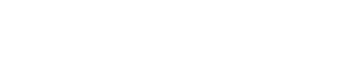 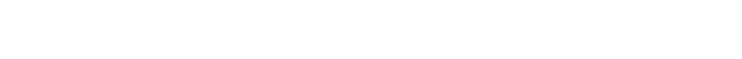 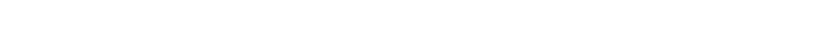 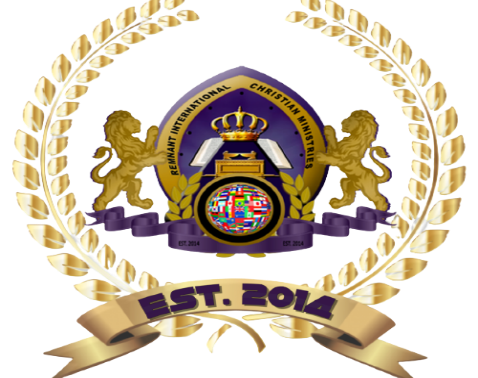 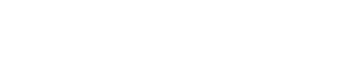 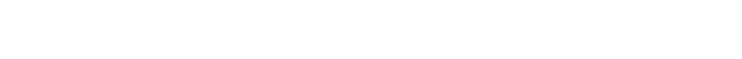 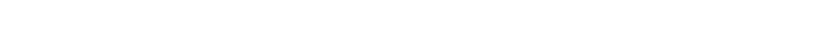 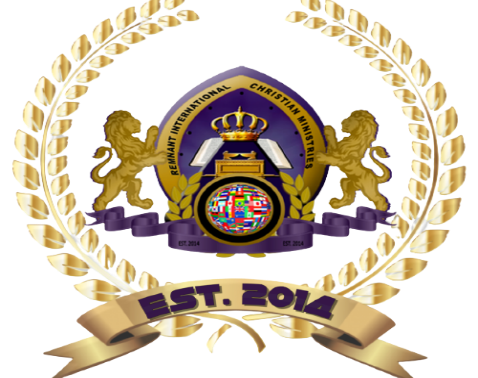 Previous Ministry Experience Previous Church Attendance References (two non-family required) Below is a brief statement of what Remnant International Christian Ministries believing and teaches. If you agree with these beliefs, please sign your name below to verify that agreement.  If you differ with these beliefs and do not wish to sign the agreement, please contact the church administrator to discuss your views. REMNANT INTERNATIONAL CHRISTIAN MINISTRIES believes that ALL Scripture is inspired by God and profitable for teaching, for reproof, for correction, for training in righteousness; that the Man/Woman of God be adequate, equipped for every good work.WE BELIEVE in God the father, the Son (Jesus Christ) and the Holy Spirit (the Comforter). WE BELIEVE Salvation is a gift from God, not a result of our good works or human efforts. We are Saved by grace through faith in Jesus Christ: His death, burial, and Resurrection.   WE BELIEVE in the ordinance of the Church that a new believer is commanded by the Word of God to be baptized in water by full immersion. This is a public recognition of the authenticity of your repentance.WE BELIEVE in communion with elements of bread (representing the Body of Christ) and grape juice representing the blood) taken in remembrance of Jesus sacrifice on the Cross.WE BELIEVE in marriage defined as a covenant, a sacred bond between one man and one woman instituted by and publicly entered into before God. WE BELIEVE the fall of Man that man was created good and upright: Man, voluntarily Sin, transgressed and fell, thereby is spiritual dead away from God. WE BELIEVE in the Power of Deliverance. WE BELIEVE in the LAYING ON OF HANDS and Healing the Sick illustrated in Jesus’s life and ministry, included in the commission of Jesus disciples for ordination of Five-fold ministry gifts, and for receiving gifts of the Spirit. WE BELIEVE visible RETURN OF CHRIST to earth and the establishment of His Kingdom, in the resurrection of the body, the final judgment and eternal blessing of the righteous and endless suffering of the wicked. Personal Background Information Permission to check background OFFICE USE ONLY OFFICE USE ONLY OFFICE USE ONLY Background Health Card Orientation Ministry Requested Ministry Requested Ministry Requested Last Name: Last Name: First Name: First Name: First Name: First Name: First Name: Female 	Male Female 	Male Address: Address: Address: Address: Address: Address: Address: Birthday Birthday City/State: City/State: City/State: City/State: City/State: City/State: Zip: Driver’s License # ST: Home Phone # Work Phone # Work Phone # Work Phone # Work Phone # Cellphone # Cellphone # Social Security # Social Security # Single 	Married 	Divorced 	Widowed Single 	Married 	Divorced 	Widowed Single 	Married 	Divorced 	Widowed Spouse Name: Spouse Name: Spouse Name: Spouse Name: Children Name(s) Children Name(s) Occupation:  Occupation:  Occupation:  Employer: Employer: Employer: Employer: How long have you been attending Remnant International Christian Ministries? How long have you been attending Remnant International Christian Ministries? How long have you been attending Remnant International Christian Ministries? How long have you been attending Remnant International Christian Ministries? What service do you attend? What service do you attend? What service do you attend? List references at Remnant International Christian Ministries (pastor or elder) who know you personally: List references at Remnant International Christian Ministries (pastor or elder) who know you personally: List references at Remnant International Christian Ministries (pastor or elder) who know you personally: List references at Remnant International Christian Ministries (pastor or elder) who know you personally: List references at Remnant International Christian Ministries (pastor or elder) who know you personally: List references at Remnant International Christian Ministries (pastor or elder) who know you personally: List references at Remnant International Christian Ministries (pastor or elder) who know you personally: List references at Remnant International Christian Ministries (pastor or elder) who know you personally: List references at Remnant International Christian Ministries (pastor or elder) who know you personally: List references at Remnant International Christian Ministries (pastor or elder) who know you personally: List references at Remnant International Christian Ministries (pastor or elder) who know you personally: List references at Remnant International Christian Ministries (pastor or elder) who know you personally: List references at Remnant International Christian Ministries (pastor or elder) who know you personally: List references at Remnant International Christian Ministries (pastor or elder) who know you personally: Have you ever served in a church before? Have you ever served in a church before? If YES, please describe your last service If YES, please describe your last service Position: Position: Dates of service: Dates of service: Church Name City State Phone: Ministry Leader Church Name:  City/State/Zip/Phone Pastor: Dates Attended: Name: Name: Name: Phone: Phone: Phone: Relationship: Relationship: Relationship: Have you ever been arrested for, convicted of, or pleaded guilty or “no contest” to a criminal act? Have you ever been arrested for, convicted of, or pleaded guilty or “no contest” to a criminal act? Yes No Have you ever been accused, arrested, or convicted of any sexually related or abuse-related crime? Have you ever been accused, arrested, or convicted of any sexually related or abuse-related crime? Yes No Have you ever, to your knowledge, been investigated by Child Protective Services, or any other governmental agency involved with the protection of children? Have you ever, to your knowledge, been investigated by Child Protective Services, or any other governmental agency involved with the protection of children? Yes No Would you object to being fingerprinted or photographed? Would you object to being fingerprinted or photographed? Yes No Do you use alcohol or illegal drugs Do you use alcohol or illegal drugs Yes No Do you have any communicable diseases? Do you have any communicable diseases? Yes No If you answered Yes to any of the above questions, please explain each one separately: (use additional paper if needed) If you answered Yes to any of the above questions, please explain each one separately: (use additional paper if needed) What Ministry do you wish to serve in? Why do you want to serve in Ministry? Why do you want to serve in Ministry? I give Remnant International Christian Ministries permission to check my references, church history, personal and criminal background using the information I provided in this application.  I understand that the personal information learned from such background checks will be kept confidential.  Applicant Signature: _______________________________________ Date: ____________________________ I AGREE Applicant Signature: _______________________________________ Date: ____________________________ 